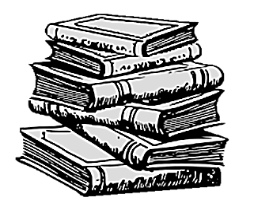 ਨਿਯਤ/ਅੰਤ ਮਿਤੀਵਰਣਨਅਗਸਤਸ਼ਾਮਲ ਧਿਰਾਂ (HA ਅਧਿਆਪਕ, ਸਲਾਹਕਾਰ ਅਤੇ ਪ੍ਰਿੰਸੀਪਲ) ਨਾਲ ਸਮਾਂ-ਸੀਮਾ ਸਾਂਝੀ ਕਰੋਅਗਸਤ – ਸਤੰਬਰਸਕੂਲ ਮੁਲਾਕਾਤਾਂ: HA ਟੀਮ ਅਧਿਆਪਕਾਂ ਨਾਲ ਸਮਾਂ-ਸੀਮਾ ਸਾਂਝੀ ਕਰੇਗੀ ਅਤੇ ਸਵਾਲਾਂ ਦੇ ਜਵਾਬ ਦੇਵੇਗੀ।8/2 – 11/1ਮਾਪੇ/ਅਧਿਆਪਕ ਨਾਮਜ਼ਦਗੀਆਂ ਲਈ ਵਿੰਡੋ। ਕੋਈ ਵੀ ਵਿਦਿਆਰਥੀ ਜੋ ਤੁਹਾਡੇ ਅਨੁਸਾਰ ਉੱਚ ਪਲੇਸਮੈਂਟ ਵਿੱਚ ਸਫਲ ਹੋ ਸਕਦਾ ਹੈ, ਨੂੰ ਨਾਮਜ਼ਦ ਕੀਤਾ ਜਾਣਾ ਚਾਹੀਦਾ ਹੈ!ਅਧਿਆਪਕ ਫ਼ਾਰਮ: https://forms.gle/B81YWURM87bdfH47Aਮਾਪੇ ਫ਼ਾਰਮ: https://forms.gle/nJzd78oQacrWtEH1A10/18-10/22ਅਧਿਆਪਕ ਆਨਲਾਈਨ ਐਡਮਿਨਿਸਟ੍ਰੇਸ਼ਨ ਵੀਡੀਓ ਸਾਰੇ 2-5 ਗ੍ਰੇਡ ਦੇ ਅਧਿਆਪਕਾਂ ਲਈ ਉਪਲਬਧ ਹੈ। 10/20ਸਵੇਰੇ PD ਸਮੇਂ ਦੇ ਦੌਰਾਨ @ CTEC: CogAT ਸਿਖਲਾਈ! ਨਵੇਂ ਪਹਿਲੇ ਗ੍ਰੇਡ ਦੇ ਅਧਿਆਪਕ ਅਤੇ ਸਲਾਹਕਾਰ10/22ਸਾਰੀਆਂ (1-6) ਮਾਪੇ ਅਤੇ ਅਧਿਆਪਕ ਨਾਮਜ਼ਦਗੀਆਂ CTEC ਨੂੰ ਭੇਜਣ ਲਈ ਨਿਰਧਾਰਤ ਹਨ।        *ਦੇਰੀ ਵਾਲੀਆਂ ਨਾਮਜ਼ਦਗੀਆਂ CTEC ਨੂੰ ਜਿੰਨੀ ਛੇਟੀ ਸੰਭਵ ਹੋਵੇ, ਭੇਜੀਆਂ ਜਾਣੀਆਂ ਚਾਹੀਦੀਆਂ ਹਨ, ਅਤੇ ਸਕੂਲ ਪੱਧਰ 'ਤੇ ਮੈਨੁਅਲੀ ਇਨਪੁੱਟ ਕੀਤੀਆਂ ਜਾਣਗੀਆਂ। 10/25 ਤੋਂ ਪਹਿਲਾਂCogAT ਟੈਸਟਿੰਗ ਯੋਜਨਾਵਾਂ ਪੂਰੀਆਂ ਹੋਣੀਆਂ ਚਾਹੀਦੀਆਂ ਹਨ (1-2 ਗ੍ਰੇਡ ਘੱਟੋ-ਘੱਟ 3 ਦਿਨ, 3-8 ਗ੍ਰੇਡ 1-3 ਦਿਨ)10/25-11/19CogAT ਟੈਸਟ ਪ੍ਰਬੰਧਨ: ਸਾਰੇ ਪਹਿਲੇ, ਤੀਜੇ ਅਤੇ ਪੰਜਵੇਂ ਗ੍ਰੇਡ ਦੇ ਵਿਦਿਆਰਥੀ ਅਤੇ ਨਾਮਜ਼ਦ ਵਿਦਿਆਰਥੀ।       *ਪਹਿਲਾ ਗ੍ਰੇਡ: ਪੇਪਰ, ਦੂਜਾ ਗ੍ਰੇਡ: ਆਨਲਾਈਨ ਆਡੀਓ-ਆਧਾਰਿਤ ਅਤੇ 3-8 ਗ੍ਰੇਡ: ਆਨਲਾਈਨ ਪ੍ਰੋਕਟਰ ਆਧਾਰਿਤ।12/10CogAT ਨਤੀਜਿਆਂ ਦੀ ਜਾਣਕਾਰੀ ਪ੍ਰਿੰਸੀਪਲਾਂ ਨੂੰ ਭੇਜੀ ਜਾਵੇਗੀ12/17CTEC ਤੋਂ ਮਾਪਿਆਂ ਨੂੰ ਘਰ ਭੇਜਿਆ ਗਿਆ CogAT ਨਤੀਜਾ ਪੱਤਰ1/4-1/21ਸਾਰੇ ਨਾਮਜ਼ਦ ਵਿਦਿਆਰਥੀਆਂ ਅਤੇ ਉਹ ਵਿਦਿਆਰਥੀ ਜਿਨ੍ਹਾਂ ਦਾ ਸੰਯੁਕਤ ਜਾਂ ਕੁਆਨਟੀਟੇਟਿਵ ਸਕੋਰ 120 ਤੋਂ ਵੱਧ ਹੈ, ਲਈ TOMAGS ਅਤੇ SIGS ਦਾ ਆਪਣੀਆਂ ਇਮਾਰਤਾਂ ਵਿੱਚ ਪ੍ਰਬੰਧਨ। (SIG ਇਸ ਸਾਲ ਇੱਕ Google Form ਹੋਵੇਗਾ)1/21 ਤੋਂ ਪਹਿਲਾਂਪ੍ਰਿੰਸੀਪਲ HA ਚੋਣ ਕਮੇਟੀ ਵਿੱਚ ਭਾਗ ਲੈਣ ਲਈ ਅਧਿਆਪਕਾਂ ਦੇ ਨਾਮ Lynlie ਨੂੰ ਸੌਂਪਣਗੇ      *ਸਾਰੇ Reach ਅਧਿਆਪਕਾਂ ਨੂੰ ਹਾਜ਼ਰ ਹੋਣਾ ਚਾਹੀਦਾ ਹੈ, 1 ELA ਅਤੇ 1 Math Pathway ਇੰਟਰਮੀਡੀਏਟ ਤੋਂ      *ਇੱਕ ਡਿਸਟ੍ਰਿਕਟ ਪ੍ਰਿੰਸੀਪਲ      *ਜੂਨੀਅਰ ਹਾਈ ਤੋਂ ਇੱਕ ਸਲਾਹਕਾਰ ਅਤੇ ਹਰੇਕ ਇੰਟਰਮੀਡੀਏਟ1/28ਸਾਰੇ TOMAGS ਟੈਸਟ Chris Kramer @CTEC ਨੂੰ ਵਾਪਸ ਭੇਜੇ ਜਾਣੇ ਚਾਹੀਦੇ ਹਨਸਾਰੇ SIGS ਫ਼ਾਰਮਾਂ ਨੂੰ ਲਾਜ਼ਮੀ ਤੌਰ ’ਤੇ ਪੂਰਾ ਕੀਤਾ ਜਾਣਾ ਚਾਹੀਦਾ ਹੈ ਅਤੇ Google Form ਰਾਹੀਂ ਦਰਜ ਕੀਤਾ ਜਾਣਾ ਚਾਹੀਦਾ ਹੈ।2/8-2/9HA ਕਮੇਟੀ, HA ਚੋਣ ਮੀਟਿੰਗ ਲਈ @ CTEC ਮੀਟਿੰਗ ਕਰੇਗੀ। ਸਮਾਂ ਤੈਅ ਕਰਨਾ ਬਾਕੀ ਹੈ2/14ਸਟਾਫ਼ ਨੂੰ ਵੰਡਣ ਲਈ ਪ੍ਰਿੰਸੀਪਲਾਂ ਨੂੰ ਕਮੇਟੀ ਪਲੇਸਮੈਂਟਾਂ ਸੌਂਪੀਆਂ ਜਾਣਗੀਆਂ।2/18ਅਧਿਆਪਕ ਅਪੀਲਾਂ ਦੀ ਪ੍ਰਕਿਰਿਆ ਲਈ ਸਮਾਂ-ਸੀਮਾ (ਫ਼ਾਰਮ/ਸ਼ਾਮਲ ਕੀਤੀਆਂ ਜਾਣ ਵਾਲੀਆਂ ਹਿਦਾਇਤਾਂ)।2/22ਅਪੀਲ ਕਮੇਟੀ ਡਾਟਾ ਅਤੇ ਅਧਿਆਪਕ ਇਨਪੁਟ/ਸਬੂਤ ਦੀ ਸਮੀਖਿਆ ਕਰਨ ਲਈ ਮੀਟਿੰਗ ਕਰੇਗੀ।3/4ਪ੍ਰਿੰਸੀਪਲਾਂ ਨੂੰ ਸਾਰੇ ਅੰਤਿਮ ਪਲੇਸਮੈਂਟ ਫੈਸਲਿਆਂ ਬਾਰੇ ਸੂਚਿਤ ਕੀਤਾ ਜਾਵੇਗਾ।3/7KG Screener Testing ਦੀ ਸ਼ੁਰੂਆਤ – 18 ਮਾਰਚ ਤੱਕ CTEC ਨੂੰ ਵਾਪਸ ਭੇਜਣਾ ਨਿਰਧਾਰਿਤ।3/11HA ਪਛਾਣ ਪੱਤਰ ਸਾਰੇ ਨਾਮਜ਼ਦ ਵਿਦਿਆਰਥੀਆਂ ਦੇ ਪਰਿਵਾਰਾਂ ਜਾਂ 2021-22 ਸਕੂਲੀ ਸਾਲ ਲਈ ਪਲੇਸਮੈਂਟ ਤਬਦੀਲੀਆਂ ਵਾਲੇ ਲੋਕਾਂ ਨੂੰ ਈਮੇਲ ਕੀਤਾ ਜਾਵੇਗਾ4/14ਸਾਰੇ ਨਵੇਂ ਆਉਣ ਵਾਲੇ Reach ਪਰਿਵਾਰਾਂ ਲਈ ਪੇਰੈਂਟ ਮੀਟਿੰਗ @ CTEC4/29ਮਾਪਿਆਂ ਲਈ HA ਪਲੇਸਮੈਂਟਾਂ ਨੂੰ ਸਵੀਕਾਰ ਕਰਨ ਜਾਂ ਇਨਕਾਰ ਕਰਨ ਦੀ ਸਮਾਂ-ਸੀਮਾ।ਨਿਯਤ/ਅੰਤ ਮਿਤੀਵਰਣਨਅਗਸਤਸ਼ਾਮਲ ਧਿਰਾਂ (HA ਅਧਿਆਪਕ, ਕਾਉਂਸਲਰ ਅਤੇ ਪ੍ਰਿੰਸੀਪਲ) ਨਾਲ ਸਮਾਂ-ਸੀਮਾ ਸਾਂਝੀ ਕਰਨਾ8/13 – 1/21Tier II (Cluster) ਅਤੇ Tier III (Reach) ਪਲੇਸਮੈਂਟ ਲਈ ਮਾਪੇ/ਅਧਿਆਪਕ ਨਾਮਜ਼ਦਗੀਆਂ ਲਈ ਵਿੰਡੋ। ਕੋਈ ਵੀ ਵਿਦਿਆਰਥੀ ਜੋ ਤੁਹਾਡੇ ਅਨੁਸਾਰ ਉੱਚ ਪਲੇਸਮੈਂਟ ਵਿੱਚ ਸਫਲ ਹੋ ਸਕਦਾ ਹੈ, ਨੂੰ ਨਾਮਜ਼ਦ ਕੀਤਾ ਜਾਣਾ ਚਾਹੀਦਾ ਹੈ!1/4 - 1/21ਹਰੇਕ ਨਾਮਜ਼ਦ ਵਿਦਿਆਰਥੀ ਦੇ ਗਣਿਤ ਅਤੇ ELA ਅਧਿਆਪਕ ਨੂੰ SIGS ਮੁਲਾਂਕਣ ਦਿੱਤੇ ਜਾਣਗੇ।        *ਉਸ ਵਿਸ਼ੇ ’ਤੇ ਨਿਰਭਰ ਕਰਦੇ ਹੋਏ ਜਿਸਦੇ ਲਈ ਵਿਦਿਆਰਥੀ ਨੂੰ ਨਾਮਜ਼ਦ ਕੀਤਾ ਗਿਆ ਸੀ।1/24 – 1/28Jr. High CogAT ਟੈਸਟਿੰਗ ਗ੍ਰੇਡ 7 (ਆਨਸਾਈਟ)2/8 ਗ੍ਰੇਡ 7 ਦੀ HA ਕਮੇਟੀ ਵਿਦਿਆਰਥੀ ਪਲੇਸਮੈਂਟ ਬਾਰੇ ਵਿਚਾਰ-ਵਟਾਂਦਰਾ ਕਰੇਗੀ      * Reach ਅਤੇ Cluster ਅਧਿਆਪਕ      * ਸਲਾਹਕਾਰ      * ਪ੍ਰਿੰਸੀਪਲਾਂ ਦਾ ਸਵਾਗਤ ਹੈ 2/14ਸਟਾਫ਼ ਨੂੰ ਵੰਡਣ ਲਈ ਕਮੇਟੀ ਦੀਆਂ ਪਲੇਸਮੈਂਟਾਂ ਪ੍ਰਸ਼ਾਸਨ ਨੂੰ ਸੌਂਪੀਆਂ ਜਾਂਦੀਆਂ ਹਨ। 2/18ਅਧਿਆਪਕ ਅਪੀਲ ਪ੍ਰਕਿਰਿਆ ਦੀ ਸਮਾਂ-ਸੀਮਾ3/11HA ਪਛਾਣ ਪੱਤਰ ਸਾਰੇ ਟੈਸਟ ਕੀਤੇ ਵਿਦਿਆਰਥੀਆਂ ਦੇ ਪਰਿਵਾਰਾਂ ਨੂੰ ਈਮੇਲ ਕੀਤਾ ਜਾਵੇਗਾ।4/29ਮਾਪਿਆਂ ਲਈ HA ਪਲੇਸਮੈਂਟਾਂ ਨੂੰ ਸਵੀਕਾਰ ਕਰਨ ਜਾਂ ਇਨਕਾਰ ਕਰਨ ਲਈ ਬੇਨਤੀ ਦੀ ਸਮਾਂ-ਸੀਮਾ।ਤਾਰੀਖ਼ਾਂਸਮਰ ਪ੍ਰਕਿਰਿਆ – ਸਿਰਫ਼ ਨਵੇਂ ਵਿਦਿਆਰਥੀ7/1 ਤੋਂ ਪਹਿਲਾਂਟੈਸਟ (CogAT) ਲਈ ਮਾਪੇ ਬੇਨਤੀਆਂ ਗ੍ਰੇਡ 2-6 ਲਈ CTEC ਨੂੰ ਭੇਜਣ ਲਈ ਨਿਰਧਾਰਿਤ ਹਨਮਿਡਲ ਸਕੂਲ MS ਪਰਿਵਾਰਾਂ ਨਾਲ ਤਾਲਮੇਲ ਕਰੇਗਾ।     *ਸਿਰਫ਼ ਨਵੇਂ ਵਿਦਿਆਰਥੀਆਂ ਲਈ, ਬਿਨਾਂ ਨਵੀਨਤਮ CogAT ਸਕੋਰ ਦੇ।7/18-7/222-6 ਐਡਮਿਨਿਸਟ੍ਰੇਸ਼ਨ ਦਿਵਸ @CTEC7/18-7/22ਮਿਡਲ ਸਕੂਲ ਟੈਸਟ ਐਡਮਿਨਿਸਟ੍ਰੇਸ਼ਨ ਦਿਵਸ ਆਨ ਸਾਈਟ। 7/30 ਤੋਂ ਪਹਿਲਾਂਸਕੋਰ ਅਤੇ ਪਲੇਸਮੈਂਟ ਦੇ ਫੈਸਲੇ ਪਰਿਵਾਰਾਂ ਨੂੰ ਈਮੇਲ ਕੀਤੇ ਜਾਂਦੇ ਹਨ। 